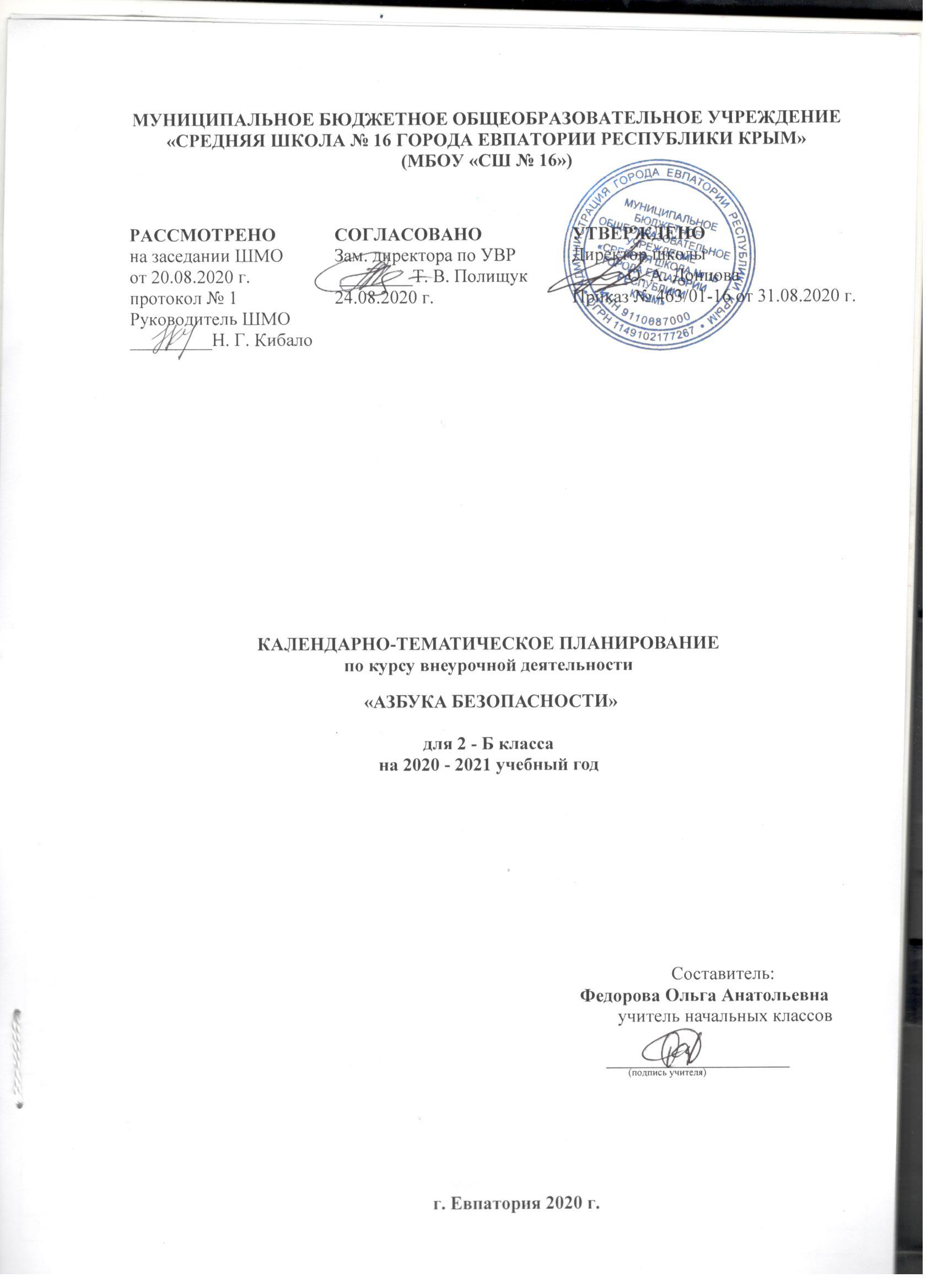 № п/п№ п/п№ п/пДатаДатаДатаТема урокапланфактфактпланпланфактТема урокаОриентировка в окружающем мире (24 ч.)Ориентировка в окружающем мире (24 ч.)Ориентировка в окружающем мире (24 ч.)Ориентировка в окружающем мире (24 ч.)Ориентировка в окружающем мире (24 ч.)Ориентировка в окружающем мире (24 ч.)Ориентировка в окружающем мире (24 ч.)104.0904.09Повторение правил ПДД по материалам 1 класса.211.0911.09Предметы и их положение в пространстве.318.0918.09Соотношение предметов (близко, далеко и т.д.)425.0925.09Объяснение соотношений с использованием соответствующей терминологии (закрепление)502.1002.10Скорость движения объекта (быстро, медленно, очень быстро).609.1009.10Особенности пространственного положения предмета. 716.1016.10Викторина «Виды транспорта».823.1023.10Транспорт стоящий, двигающийся, подающий сигналы поворота.930.1030.10Транспорт личный и общественный (отличие, классификация).1013.1113.11Механические транспортные средства. Гужевой транспорт.1120.1120.11Маршрутное транспортное средство (автобус, троллейбус, трамвай). Маршрут (определение на рисунках). 1227.1127.11Сочинение «Автомобиль – друг или враг?»1304.1204.12Населенный пункт как территория, застроенная домами: город, село, поселок, деревня.1411.1211.12Знание своего района как условие безопасного передвижения.1518.1218.12Творческая работа «Улицы моего города».1625.1225.12Дорога. Состояние дороги (асфальт, грунт).1715.0115.01Практическое определение времени, которое может быть затрачено на переход  дороги.1822.0122.01Опасность и безопасность на дорогах.1929.0129.01Причины возникновения опасностей. В каких случаях транспортные средства представляют опасность для пешехода?2005.0205.02Когда пешеходы представляют опасность для транспортных средств и водителей?2112.0212.02Целевая прогулка «Правила юного пешехода»2219.0219.02Безопасные маршруты движения (установление, определение по рисункам и личным наблюдениям)2305.0305.03Разбор маршрутов следования учащихся по улицам с интенсивным движением. 2412.0312.03Игра –викторина «Дорожная азбука».Ты – пешеход (6ч.)Ты – пешеход (6ч.)Ты – пешеход (6ч.)Ты – пешеход (6ч.)Ты – пешеход (6ч.)Ты – пешеход (6ч.)Ты – пешеход (6ч.)2519.0319.03Учимся различать и объяснять знаки дорожного движения.                                                                                                                                                                        2602.0402.04Знаки для водителей, которые необходимо знать пешеходам: «дорожные работы», «дети», «движение прямо, направо, налево…».2709.0409.04Цвет и форма предупреждающих и запрещающих знаков.Рисуем дорожные знаки.2816.0416.04Викторина «Дорожные знаки в загадках и стихах».2923.0423.04Автобусные остановки, посадочные площадки в местах остановок трамвая. 3030.0430.04Правила поведения на остановке маршрутного транспортного средства.Ты – пассажир (4ч.)Ты – пассажир (4ч.)Ты – пассажир (4ч.)Ты – пассажир (4ч.)Ты – пассажир (4ч.)Ты – пассажир (4ч.)Ты – пассажир (4ч.)3107.0507.05Пассажиром быть не просто. В легковом автомобиле пристегиваться ремнями безопасности.3221.0521.05Правила поведения в автомобиле.33Викторина «Какой ты пассажир?»34Проектная работа «Безопасность на дорогах».